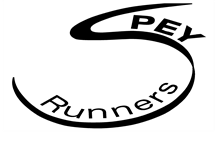 Membership Application FormName:		………………………………………………………………………..Address:		………………………………………………………………………..			………………………………………………………………………..			………………………………………………………………………...Phone Numbers:	Home ………………………… Mobile …………………………....E-mail Address:		………………………………………………………………..Date of Birth:	………………………………………………………………………..Emergency Contact Details:	………………………………………………………..(name/phone number/relationship):	………………………………………………..Any medical conditions:   ……………………………………………………………….Data Protection The information you provide in this form will be used solely for dealing with you as a member of Spey Runners  The Club has a Data Privacy Policy which can be found at www.speyrunners.co.uk/welfare.  Your data will be stored and used in accordance with this Policy.  You can withdraw consent to store your data at any time.The Club will communicate with you by post, phone, text, social media or e-mail.  If you consent to receiving information in this way tick here (or tick appropriate communication method(s))		The Club may arrange for photographs or videos to be taken of Club activities and published on our website or social media channels to promote the Club.  If you consent to your image being used by the Club in this way, please tick here. By agreeing to your images being used, you agree to assign any copyright or any other right of ownership of these images to Spey Runners..Signature:     ……………………………………………………………………………By signing you consent to Spey Runners storing the data you have provided on this form.Date of joining:						Fees paid: